Договор Ю-0625 на оказание услуг контент-фильтрацииг.Екатеринбург	«28» сентября 2016 г.Общество с ограниченной ответственностью «СкайДНС». именуемое в дальнейшем Исполнитель, в лице генерального директора Вострецова Дмитрия Олеговича, действующего на основании Устава, с одной стороны и Муниципальное бюджетное общеобразовательное учреждение Орловская средняя школа, именуемый в дальнейшем Заказчик, в лице директора Фроленко Людмилы Ивановны, действующего на основании Устава, с другой стороны, заключили настоящий Договор о нижеследующем:11РЕДМЕТ ДОГОВОРА1.1 I ]редметом настоящего Договора является: предоставление Исполнителем Заказчику доступа к серверам контент- фильтрации (далее Серверам) Исполнителя и оказание Заказчику услуг по фильтрации доступа к сайтам сети Интернет на указанных серверах (далее Услуга). Стоимость услуг, оказываемых Исполнителем Заказчику, и выбранный тариф обслуживания приводится в разделе 3 настоящего договора.ПРАВА И ОБЯЗАННОСТИ СТОРОНИсполнитель обязуется:Предоставлять Заказчику услуги, заказанные и оплаченные по настоящему Договору.Обеспечить Заказчика необходимой информацией для подключения к серверам Исполнителя и настройки услуг фильтрации.Обеспечивать круглосуточную работоспособность серверов для обеспечения доступа Заказчика к услуге фильтрации, не менее одного работающего сервера в любой момент времени.Обеспечить отсутствие несанкционированных изменений в информации предоставляемой Заказчику в пределах зоны ответственности (па оборудовании) Исполнителя.Осуществлять информационную и техническую поддержку Заказчика, по вопросам связанным с предметом настоящего Договора, по телефону и через сайт Исполнителя.Исполнитель имеет право:Приостановить оказание Услуг в случаях:наличия со стороны Заказчика действий, приводящих к монополизации использования ресурсов серверов Исполнителя и препятствующих получению доступа к Услуге других клиентов Исполнителя;нарушения Заказчиком условий выбранного тарифа и подключения к Услуге большего числа компьютеров, чем это определено условиями выбранного Заказчиком тарифа;за несанкционированное вмешательство в действия других клиентов Исполнителя или персонала Исполнителя;при отсутствии оплаты услуг в сроки, установленные п.З настоящего Договора.Приостанавливать предоставление Услуг для проведения плановых профилактических и ремонтных работ на всех серверах Исполнителя единовременно, о которых Заказчик уведомляется не менее чем за 24 часа с указанием продолжительности таких работ по электронной почте.Собирать, обрабатывать и использовать в любых целях информацию об использовании Услуги Заказчиком не связывая данную информацию с персональными данными Заказчика согласно Политике конфиденциальности, опубликованной на сайте Исполнителя.Заказчик обязуется:Оплачивать услуги Исполнителя в порядке, предусмотренном разделом 3 настоящего Договора.Настраивать услуги фильтрации строго в соответствии с требованиями Исполнителя, размещенными на официальном сайте https://www.skydns.ru/downloads/Trebovania_k_nastroike_SkyDNS.pdfНа регулярной основе производить проверку качества фильтрации и в случае выявления недочетов уведомлять Исполнителя о них для совместного устранения выявленных недочетов.Своевременно возвращать Исполнителю должным образом оформленные Акты о приеме-сдаче услуг.Своевременно информировать Исполнителя об изменении своего юридического и физического адреса, контактной информации.Заказчик полностью ответственен за сохранность своего пароля к настройкам системы фильтрации и за убытки, которые могут возникнуть по причине его несанкционированного использования.Заказчик имеет право:2.4.1 Изменять набор запрашиваемых услуг фильтрации в рамках настоящего Договора.СТОИМОСТЬ УСЛУГ И ПОРЯДОК РАСЧЕТОВСтоимость Услуг по фильтрации доступа к сайтам сети Интернет, оказываемых Исполнителем составляет 1200 руб за 12 месяцев, за 4 компьютера. НДС не облагается. Услуги предоставляются по тарифному плану "Школа" (логин orlovka.07@bk.ru).Оплата услуг по настоящему Договору осуществляется Заказчиком в рублях на основании счета Исполнителя.Датой надлежащею исполнения Заказчиком обязательств по оплате будет считаться дата поступления суммы платежа на расчетный счет Исполнителя.ОТВЕТСТВЕННОСТЬ СТОРОНЗа невыполнение или ненадлежащее выполнение обязательств по настоящему договору Исполнитель и Заказчик несут имущественную ответственность в соответствии с действующим законодательством.Исполнитель не несет ответственности по претензиям Заказчика, связанными с предоставлением услуг связи третьими лицами и другими обстоятельствами, находящимися вне компетенции Исполнителя.Исполнитель не несет ответственности по претензиям Заказчика, в случаях нарушений требований настройки услуг фильтрации согласно п. 2.3.2.За невыполнение Заказчиком обязательств указанных в п. 2.3.1 настоящего Договора, Исполнитель приостанавливает дальнейшее предоставление услуг.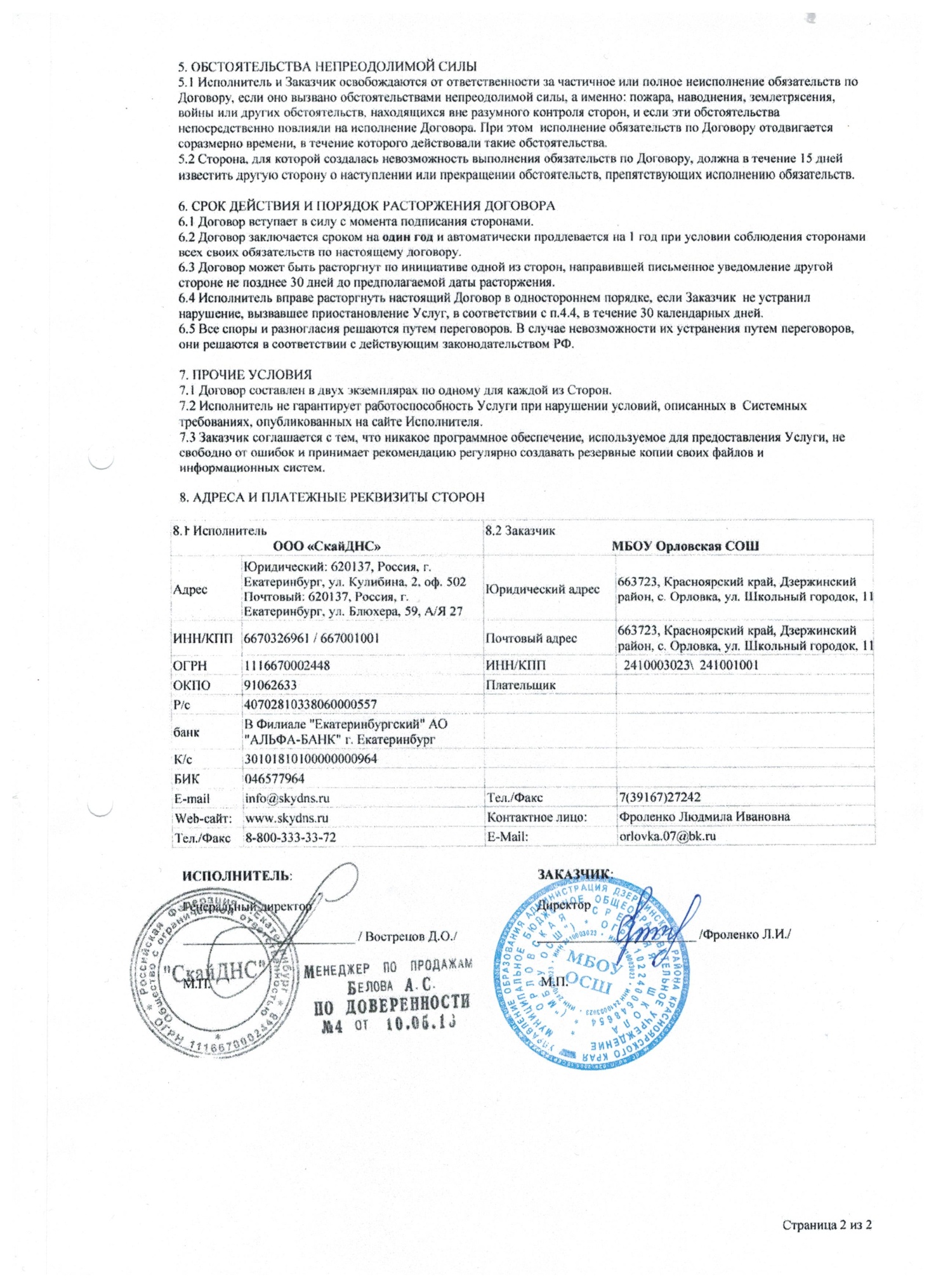 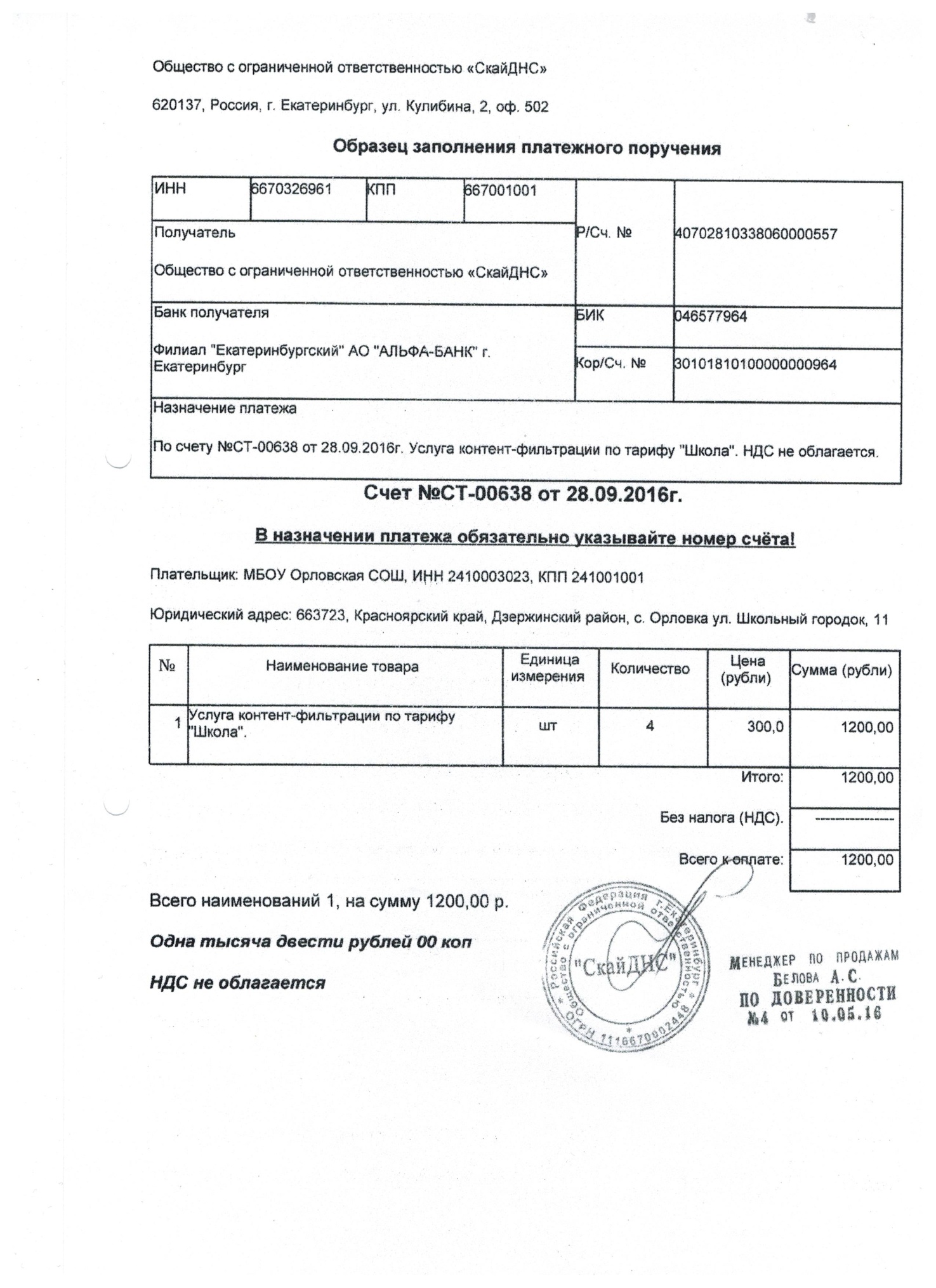 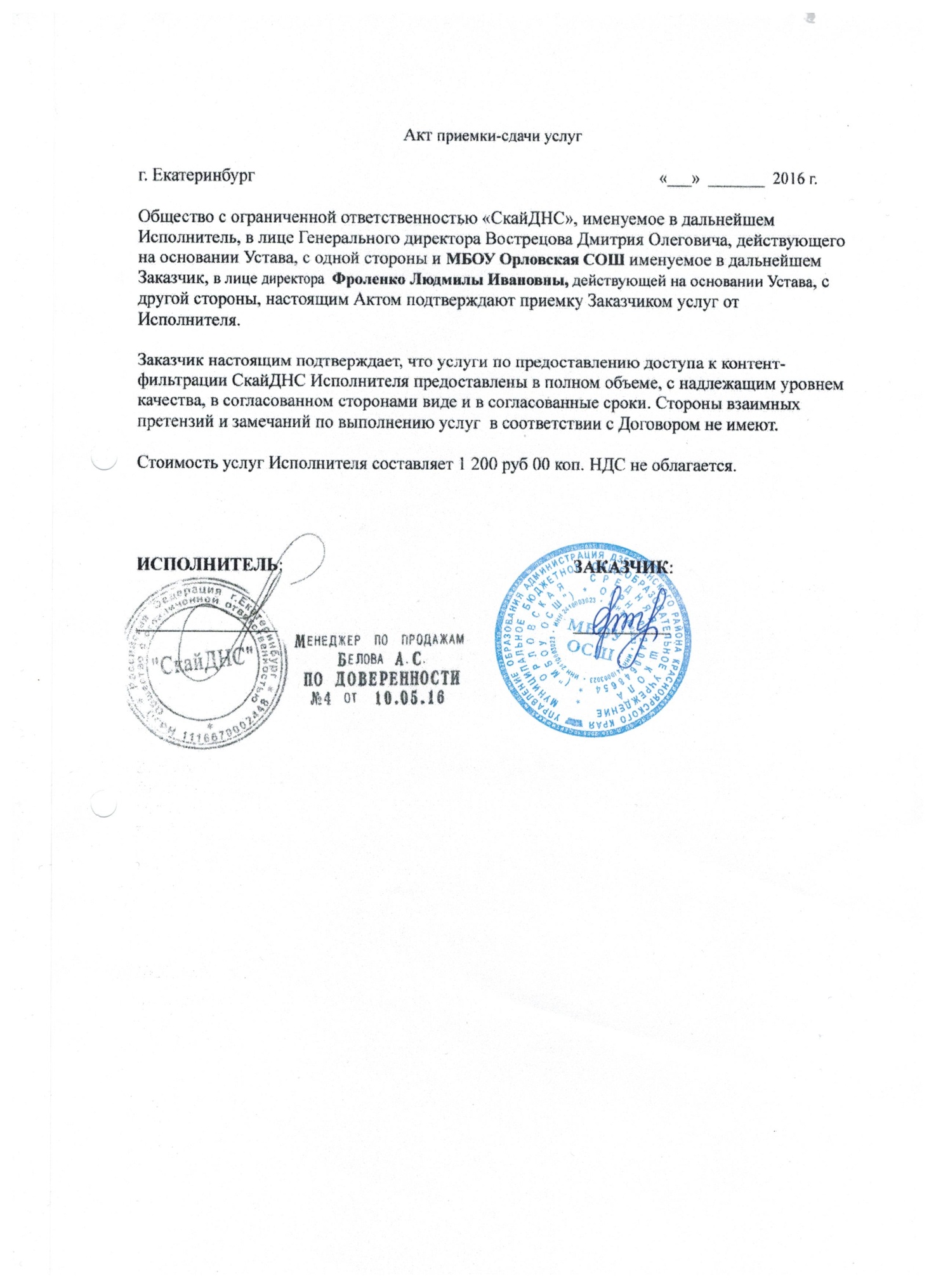 